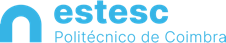 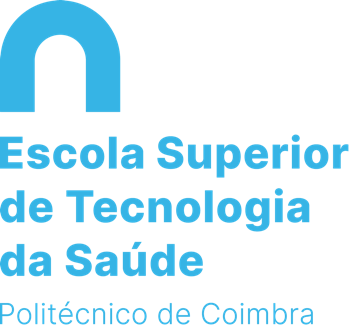 Nome Completo do AutorTítulo da DissertaçãoSubtítuloVOLUME 1<Dissertação/Relatório de Estágio/Projeto> (apagar o que não se aplica) no âmbito do <nome completo do mestrado, incluindo ramos/área se aplicável> orientada pelo/a Professor/a Doutor/a <nome completo do orientador> e apresentada <à nome da unidade orgânica >.Mês de 20XX